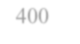 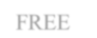 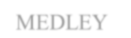 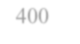 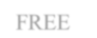 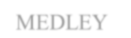 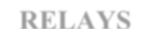 GIRLS10 & UBOYS1993INDYAMY MATINGLY26.18MEET50FREEMEET25.80JACOB SIEWERSVST20152016UNATADELE ZYNIEWICZ25.66IARIAR25.80JACOB SIEWERSVST20152004CGACTAYLOR DAVIS57.08MEET100FREEMEET56.65JACOB SIEWERSVST20152016UNATADELE ZYNIEWICZ56.93IARIAR56.65JACOB SIEWERSVST20152004CGACTAYLOR DAVIS2:05.42MEET200FREEMEET2:04.97JACOB SIEWERSVST20152016DONNALANIE CORTEZ2:04.53IARIAR2:04.97JACOB SIEWERSVST20152016CSCBERIT BERGLUND28.56MEET50BACKMEET29.64GRANT HOUSEECST20092016CSCBERIT BERGLUND28.56IARIAR29.64GRANT HOUSEECST20092016CSCBERIT BERGLUND1:02.63MEET100BACKMEET1:03.09GRANT HOUSEECST20092004CSCBERIT BERGLUND1:02.63IARIAR1:03.09GRANT HOUSEECST20091992SBDJENNIFER REITER33.91MEET50BREASTMEET34.05CONNOR CARLILEFAST20162017PROLILIAN CHRISTIANSON33.69IARIAR32.16JORDAN RANTZWAWA19991992SBDJENNIFER REITER1:13.30MEET100BREASTMEET1:15.28PAUL SAVIANOZSC19831992SBDJENNIFER REITER1:13.30IARIAR1:12.64JORDAN RANTZWAWA19992016CSCBERIT BERGLUND28.40MEET50FLYMEET28.63KYLE WHITAKERDUNE20022019ELKALAYNA RIGGINS28.05IARIAR28.17JAY STEWARTMCTS20172016CSCBERIT BERGLUND1:03.23MEET100FLYMEET1:03.36KYLE WHITAKERDUNE20022016CSCBERIT BERGLUND1:03.23IARIAR1:03.10JAY STEWARTMCTS20171992SBDJENNIFER REITER2:18.32MEET200IMMEET2:20.68CORY HANCSC20191992SBDJENNIFER REITER2:18.32IARIAR2:20.68CORY HANCSC2019RELAYS1999WTSC1:51.89MEET200FREEMEET1:52.25MM19961999WTSC1:51.89IARIAR1:52.25MM19962004CGAC2:06.27MEET200MEDLEYMEET2:08.85MUN20002004CGAC2:06.27IARIAR205.13MAKO2017GIRLS11-12BOYS2021FASTADDISON CARLILE24.17MEET50FREEMEET23.01RAWLEY DAVISCGAC20092018UNADELE ZYNIEWICZ24.07IARIAR22.93BRYCE TIMONERASIYS20082021FASTADDISON CARLILE52.20MEET100FREEMEET49.41RAWLEY DAVISCGAC20092021FASTADDISON CARLILE52.20IARIAR48.90GRANT WIECZOREKCSC19992021FASTADDISON CARLILE1:53.52MEET200FREEMEET1:49.26JASON MALLORYMM19931983MMPAULA STEDDICK1:52.86IARIAR1:48.16LEWIS ZHANGCSC20201983MMPAULA STEDDICK5:00.78MEET500FREEMEET4:51.40JASON MALLORYMM19931983MMPAULA STEDDICK4:53.98IARIAR4:51.40JASON MALLORYMM19932018CSCBERIT BERGLUND25.80MEET50BACKMEET25.41CARTER LANCASTERCSC20192018CSCBERIT BERGLUND25.80IARIAR25.41CARTER LANCASTERCSC20192018CSCBERIT BERGLUND55.58MEET100BACKMEET55.13CARTER LANCASTERCSC20192018CSCBERIT BERGLUND55.58IARIAR55.13CARTER LANCASTERCSC20192014CARDEMILY WEISS30.38MEET50BREASTMEET29.68GEORGE GRCEVICHMAC19992014CARDEMILY WEISS30.38IARIAR28.34GARY KOSTBADEDUNE20112014CARDEMILY WEISS1:06.01MEET100BREASTMEET1:03.20CARTER LANCASTERCSC20192014CARDEMILY WEISS1:06.01IARIAR1:03.20CARTER LANCASTERCSC20192018SWACRIPLEY MERRITT26.27MEET50FLYMEET25.18CARTER LANCASTERCSC20192020ELKALAYNA RIGGINS25.55IARIAR25.18CARTER LANCASTERCSC20192019NSCAILYN ZURLIENE57.88MEET100FLYMEET54.88CARTER LANCASTERCSC20192020ELKALAYNA RIGGINS57.01IARIAR54.88CARTER LANCASTERCSC20192021CSCLUCY ENOCH2:07.03MEET200IMMEET1:58.82CARTER LANCASTERCSC20192021CSCLUCY ENOCH2:07.03IARIAR1:58.82CARTER LANCASTERCSC2019RELAYS2018CSC1:40.64MEET200FREEMEET1:39.57CSC19982018CSC1:40.64IARIAR1:39.57CSC19982016CSC1:53.01MEET200MEDLEYMEET1:50.57ZSC20172019CSC1:52.951IARIAR1:50.57ZSC2017GIRLS13-14BOYS2018FASTMADELYN CHRISTMAN22.97MEET50FREEMEET21.01CARTER LANCASTERCSC20212020IALILY CHRISTIANSON22.73IARIAR20.86DREW KIBLERWTSC20152016CSCKELLY PASH49.47MEET100FREEMEET46.66TYLER HARMONZSC20142016CSCKELLY PASH49.47IARIAR45.55DREW KIBLERWTSC20152016CSCKELLY PASH1:47.57MEET200FREEMEET1:40.69MICHAEL BRINEGARDON20142016CSCKELLY PASH1:47.57IARIAR1:40.69MICHAEL BRINEGARDON20142021CSCLYNSEY BOWEN4:49.18MEET500FREEMEET4:30.06MICHAEL BRINEGARDON20142021CSCLYNSEY BOWEN4:49.18IARIAR4:28.95MICHAEL BRINEGARDON20142021CSCLEXI WARD10:01.04MEET1000FREEMEET9:21.42MICHAEL BRINEGARDON20141985MMPAULA STEDDICK9:48.18IARIAR9:20.32MICHAEL KLUEHNSC20022021CSCLEXIE WARD16.33.95MEET1650FREEMEET15:40.78MICHAEL BRINEGARDON20141985MMPAULA STEDDICK16:31.61IARIAR15:28.29MICHAEL BRINEGARDON20142012CSCCLAIRE ADAMS54.62MEET100BACKMEET49.92WILL MODGLINZSC20192013CSCCLAIRE ADAMS53.05IARIAR49.06CARTER LANCASTERCSC20212013CSCCLAIRE ADAMS1:55.54MEET200BACKMEET1:49.38WYATT DAVISCSC20162013CSCCLAIRE ADAMS1:55.54IARIAR1:46.52CARTER LANCASTERCSC20202016CARDEMILY WEISS1:01.58MEET100BREASTMEET57.12CARTER LANCASTERCSC20212016CARDEMILY WEISS1:01.58IARIAR56.84BRANDON MALICHICSC20202016CARDEMILY WEISS2:14.41MEET200BREASTMEET2:05.85COLE STEVENSONCON20212016CARDEMILY WEISS2:14.41IARIAR2:04.40CARTER LANCASTERCSC20212021CSCALEXANDRA SHACKELL53.88MEET100FLYMEET50.51LUKAS PAEGLEISC20212021CSCALEXANDRA SHACKELL53.88IARIAR49.15CARTER LANCASTERCSC20202013CPSCHANNAH KUKURUGYA2:01.24MEET200FLYMEET1:53.76MATT MCDONALDSSC19982013CPSCHANNAH KUKURUGYA2:01.24IARIAR1:53.76MATT MCDONALDSSC19982016CSCKELLY PASH2:01.17MEET200IMMEET1:53.64TYLER HARMONZSC20142016CSCKELLY PASH2:01.17IARIAR1:48.61CARTER LANCASTERCSC20212016CSCKELLY PASH4:18.30MEET400IMMEET3:54.67CARTER LANCASTERCSC20212016CSCKELLY PASH4:18.30IARIAR3:54.67CARTER LANCASTERCSC2021RELAYS2021CSCBOWEN, SWEENEY, WARD, SHACKELL1:35.16MEET200FREEMEET1:27.99ZHANG, HAIG,ENOCH,LANCASTERCSC20212021CSC1:35.16IARIAR1:25.91ACST20152013CSC3:27.95MEET400FREEMEET3:15.31CSC20192013CSC3:27.95IARIAR3:08.77CSC20202013CSC1:44.91MEET200MEDLEYMEET1:38.50ZSC20192013CSC1:44.91IARIAR1:34.61CSC20202013CSC3:47.30MEET400MEDLEYMEET3:36.98CSC20192013CSC3:47.30IAR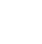 IAR3:24.49CSC2020GIRLS15-16BOYS2014CSCAMY BILQUIST22.15IAR50 FREEIAR19.66DREW KIBLERCSC20162017CSC KELLY PASH48.55IAR100 FREEIAR42.99DREW KIBLERCSC20162015CSCCLAIRE ADAMS1:45.09IAR200 FREEIAR1:33.30DREW KIBLERCSC20172018CSCKELLY PASH4:44.80IAR500 FREEIAR4:15.36DREW KIBLERCSC20161992MMKIM WILSON9:56.62IAR1000 FREEIAR9:07.27MICHAEL KLUEHNSC20031986MMPAULA STEDDICK16:31.57IAR1650 FREEIAR15:04.12MICHAEL KLUEHNSC20032015CSCCLAIRE ADAMS51.99IAR100 BACKIAR46.60WILL MODGLINZSC20212014CSCCLAIRE ADAMS1:51.87IAR200 BACKIAR1:44.37WYATT DAVISCSC20172018CARDEMILY WEISS58.40IAR100BREASTIAR54.15WILL MODGLINZSC20212018CARDEMILY WEISS2:10.68IAR200BREASTIAR1:59.03RYAN MALICKICSC20202014CPSCALY TETZLOFF52.70IAR100 FLYIAR47.56WILL MODGLINZSC20212018CSCKELLY PASH1:57.15IAR200 FLYIAR1:47.62BOWEN ANDERSONPRO20132021UN-CSCDEVON KITCHELL1:57.69IAR200 IMIAR1:45.14WILL MODGLINUN-ZSC20212017CSCKELLY PASH4:10.97IAR400 IMIAR3:50.03.KYLE PONSLERFAST2020GIRLS17-18BOYS2015CSCAMY BILQUIST22.15IAR50 FREEIAR19.55DREW KIBLERCSC20172015CSCAMY BILQUIST48.36IAR100 FREEIAR42.90DREW KIBLERCSC20172021CSCGRETCHEN LUEKING1:45.48IAR200 FREEIAR1:33.68WYATT DAVISCSC20192018CSCKELLY PASH4:44.78IAR500 FREEIAR4:14.42DREW KIBLERCSC20172003FWAERIN MORRIS9:52.47IAR1000 FREEIAR9:09.23BRIAN HARTLEYWTSC20022016CSCEMMA NORDIN16:21.30IAR1650 FREEIAR14:57.92JACOB MITCHELLCSC20192016CSCCLAIRE ADAMS51.65IAR100 BACKIAR45.80WYATT DAVISCSC20192016CSCCLAIRE ADAMS1:54.63IAR200 BACKIAR1:40.85WYATT DAVISCSC20192019CARDEMILY WEISS58.91IAR100 BREASTIAR52.65CHANDLER BRAYACST20162014NSCLILLY KING2:09.28IAR200 BREASTIAR1:56.42CODY TAYLORDON20142016CSCVERONICA BURCHILL51.79IAR100 FLYIAR46.31AARON WHITAKERDUNE20142015CPSCHANNAH KUKARUGYA1:55.64IAR200 FLYIAR1:44.46KYLE WHITAKERDUNE20092017CSCSAMMIE BURCHILL1:56.67IAR200 IMIAR1:44.17WYATT DAVISCSC20202017CPSCHANNAH KUKARUGYA4:12.34IAR400 IMIAR3:43.73KYLE WHITAKERDUNE2010GIRLSOPENBOYS2016WTSCCARLY MERCER22.32MEET50 FREEMEET19.87MIKE PAYNESEY20062018UNAMY BILQUIST21.74IARIAR18.93BLAKE PIERONIIU20182016WTSCCARLY MERCER49.07MEET100 FREEMEET43.74DREW KIBLERCSC20162018CSCCLAIRE ADAMS47.32IARIAR41.16BLAKE PIERONIIU20182018CSCTRUDE ROTHROCK1:47.09MEET200 FREEMEET1:35.61MAX IRWINUN-BSC20172017IUKENNEDY GOSS1:43.37IARIAR1:29.63BLAKE PIERONIIU20182019MSCKAY FOLEY4:49.52MEET500 FREEMEET4:21.22KYLE WHITAKERDUNE20092017IUASHLEY NEIDIGH4:34.47IARIAR4:10.39ZACHARY YEADONND20202003FWAERIN MORRIS9:52.47MEET1000 FREEMEET9:09.23BRIAN HARTLEYWTSC20022016BAKAERSTEN MEITZ9:38.79IARIAR8:47.33ZACHARY YEADONUN20192011MVAMEGAN GALLAGHER16:31.33MEET1650 FREEMEET15:18.89BRIAN HARTLEYWTSC20022017IUASHLEY NEIDIGH15:38.35IARIAR14:31.83JACK HOAGLANDUN20212014CSCAMY BILQUIST52.58MEET100 BACKMEET47.73BRADY SAMUELSCARD20212018CSCCLAIRE ADAMS50.95IARIAR44.72BEN HESENIU20082016CSCCLAIRE ADAMS1:54.89MEET200 BACKMEET1:43.37HOLDEN RAFFINMSC20192010IUKATE FESENKO1:49.92IARIAR1:39.37BRENDAN BURNSUN20212018CARDEMILY WEISS59.44MEET100 BREASTMEET54.15WILL MODGLINZSC20212019IULILLY KING55.73IARIAR49.69IAN FINNERTYIU20182019CARDEMILY WEISS2:10.20MEET200 BREASTMEET1:56.42CODY TAYLORDON20142018IULILLY KING2:02.60IARIAR1:49.90IAN FINNERTYIU20192016CSCVERONICA BURCHILL52.74MEET100 FLYMEET47.56WILL MODGLINZSC20212017IUGIA DALESANDRO50.45IARIAR44.37VINICIUS LANZAIU20192017CPSCHANNAH KUKURUGYA1:56.48MEET200 FLYMEET1:44.46KYLE WHITAKERDUNE20092017IUGIA DALESANDRO1:53.67IARIAR1:39.22BRENDAN BURNSUN20212014CSCCLAIRE ADAMS2:00.45MEET200 IMMEET1:48.74TRISTAN DEWITTFORT20192019IUBAILEY ANDERSON1:53.27IARIAR1:40.23VINICIUS LANZAIU20192017CPSCHANNAH KUKURUGYA4:12.34MEET400 IMMEET3:43.73KYLE WHITAKERDUNE20102019IUBAILEY ANDERSON4:02.37IARIAR3:40.99JACK HOAGLANDUN2021RELAYS2016CSC1:32.46MEET200 FREEMEET1:21.24RADDE,DIES,CUMMINS,HANNEWYKIA20212020IU1:28.37IARIAR1:15.41IU20192016CSC3:20.88MEET400 FREEMEET3:00.73KRONE, RACHES,  DONOVAN,  MODGLINZSC20212019    IU3:14.32IARIAR2:47.22IU20192016CSC7:21.11MEET800 FREEMEET6:40.50MODGLIN, KRONE, DONOVAN, RACHESZSC20212013IU6:59.48IARIAR6:07.35IU20192014CSC1:40.76MEET200MEDLEYMEET1:29.77DIES, RADDE, SIERRA, HANNEWYK    IA20212018IU1:33.89IARIAR1:22.87IU20182016CSC3:43.47MEET400MEDLEYMEET3:20.09DIES, RADDE,SIERRA, HANNEWYKIA20212018IU3:26.09IARIAR2:59.70IU2019